Extra opdrachten H5 week 1Je maakt deze opdrachten alleen!!
Freek woont in Roermond en is 17 jaar. Freek zit op 4 VMBO op het Broekhin College. Afgelopen week heeft Freek bij economie een presentatie gegeven over het bedrijf van zijn vader. Het bedrijf van Freek vader heet “Jan`s automobiel”. De vader van Freek heet Jan en is 15 jaar lang fysiotherapeut geweest. Het helpen van mensen met klachten was een grote passie voor de vader van Freek. Maar Jan was ook altijd al een echte auto fan! Vanaf de leeftijd van 12 jaar sleutelde Freek`s vader al thuis aan auto`s. Hij vond dit helemaal geweldig. Daarom is hij nu op latere leeftijd toch nog een eigen autofabriekje begonnen. In zijn fabriek worden de oude auto`s omgebouwd tot nieuwe  elektrische auto`s. Daarnaast worden er vanuit verschillende onderdelen van oude auto`s nieuwe auto`s geproduceerd. Het bedrijf is opgericht in 1985. Sinds 2005 worden er ook de elektrische auto`s gemaakt. Jan vertelt Freek vaak over het ontstaan van de fabriek. Jan vertelde dat hij in 1983 al was begonnen met het oprichten van een eigen bedrijf. Het was namelijk niet gemakkelijk voor de vader van Freek om te bedenken wat voor een soort bedrijf hij wilde starten. Hij twijfelde vaak over het “soort” product dat hij wou gaan verkopen. Hij moest kiezen tussen een product of een dienst. Hij twijfelde heel erg tussen: het starten van een eigen fabriek die elektrische auto`s maakten of het beginnen van een fysiotherapie praktijk. Het starten van een fabriek had als groot nadeel dat de vader van Jan veel geld nodig had om nieuwe machines te kopen. Het voordeel was dat hij veel geld kon gaan verdienen met het maken van elektrische auto`s omdat in die tijd de elektrische auto een nieuwe uitvinding was. En mensen zuiniger wilden gaan rijden. Het oprichten van fysiotherapie praktijk was veel gemakkelijk. De vader van Jan had hierin veel ervaring en het kostten veel minder geld. Opdracht 1 A) Voordat je een product kunt gaan maken moet je product eerst ontworpen worden. Met andere woorden het moet geproduceerd worden. Maar wat betekent produceren eigenlijk? Zoek op internet of in het woordenboek de betekenis van het woord produceren.Opdracht 1B) Noem minimaal 3 verschillende producten en 3 verschillende soorten diensten.Opdracht 2) Je weet inmiddels dat er bij het maken van een product door elk bedrijf waarde wordt toegevoegd. Over de ze toegevoegde waarde wordt belasting betaalt. Dit noemen de belasting toegevoegde waarde. Of te wel BTW. Sinds oktober is de BTW in Nederlands 21%. De volgende informatie bron geeft je informatie over het rekenen met BTW:http://www.math4all.nl/Basiswiskunde/Re18T.html Stel je koopt een nieuwe jas bij de H&M. Op het prijskaartje staat dat de jas € 80 kost zonder BTW. Hoeveel moet je dan aan de kassa betalen? Geef ook de berekening!




Op het kantoor van Jan`s bedrijf moet Freek soms op zaterdag de facturen naar de klant versturen. Freek ploft dan in de bureaustoel van zijn vader, zet de computer aan en gaat de facturen in de computer invoeren. Dat doet hij als volgt. De prijs die de klanten voor de auto`s betalen noemen ze de verkoopprijs. Deze verkoopprijs moet nog worden verhoogd met de BTW. De BTW moet dus op de verkoopprijs worden geteld.. Freek moet oppassen dat hij geen fouten maakt. Bij sommige facturen is namelijk wel de BTW al opgeteld. Op zaterdag 12 november moet Freek de volgende facturen in voeren in de computer:Verkocht op 21- dec Volkswagen E-up  € 12.000 exclusief BTWVerkocht op 23- dec: Opel blafjer   2 stuks van € 10.000 per stuk  inclusief BTWVerkocht op 6- jan Volkswagen E-out  € 35.000 exclusief BTWVerkocht op 10 -feb Toyota – Prius  6 stuks van € 15.000 per stuk exclusief BTWOpdracht 3) In de casus worden een aantal bedragen genoemd die in het systeem moeten worden ingevoerd. Vul hieronder de tabel in. Let op dat je kijkt hoeveel auto`s er per keer worden verkocht!Opdracht 4 ) Freek ziet in de stad allemaal mensen lopen met verschillende jassen aan. De ene heeft een jas met een bontkraag, de ander een zwarte jas en weer een ander een jas met veel felle kleuren. De bedrijven die deze jassen maken zijn volgens Freek allemaal concurrenten van elkaar. Zoek op internet de betekenis van concurrenten. Nu je weet wat concurrenten zijn kun je onderstaande producenten die concurrenten van elkaar zijn aan elkaar koppelen:Casus 4Overdag wordt er hard gewerkt in de fabriek. Freek hoort dan het praten van mensen, en het kabaal dat van de machines afkomt.  De vader van Freek is de directeur van de fabriek. In de fabriek worden auto`s gemaakt. Om deze auto`s te maken zijn verschillende middelen nodig. Dit noemt de vader van Freek productiefactoren. De vader van Freek heeft Freek uitgelegd dat er verschillende soorten productiefactoren zijn: natuur, arbeid en kapitaal. Elke zaterdag gaat Freek mee de fabriek in om te werken. Hij mag dan op de heftruck rijden. Tijdens het rondrijden vallen hem altijd een aantal dingen op. Veel dingen worden met machines gemaakt. Dit noemt men mechanisatie. Daarnaast zijn er op zaterdag heel weinig mensen aan het werk. Toch draait de fabriek op “volle toeren”. Veel machines zijn geautomatiseerd volgens de vader van Jan. Het zijn een soort robots zegt Jan altijd tegen Freek. Opdracht 5) Schrijf de betekenis van de onderstreepte woorden in de tekst  hieronder op.Opdracht 6) Welke productiefactoren zijn het belangrijkst bij de volgende producten/diensten?Fysiotherapie					1) arbeid en natuurTomaten					2) kapitaalFiets						3) arbeidAutomatisch gemaakte computerchips		4) arbeid en kapitaalOpdracht 7) Bij het maken van auto`s wordt veel gebruikt gemaakt van verschillende productiefactoren. Onderstaande begrippen hebben allemaal te maken met het maken van auto`s. Plaats ze bij de juiste productiefactoren. Water – computer – schroefmachine – het in en uit rijden van de auto`s – aardgas – robot – invoeren van facturenAls Freek op vrijdag uit school komt ziet hij altijd een ”sjieke” man in pak uit een Audi A8 stappen. Dit is volgens de vader van Freek een vertegenwoordiger. Deze meneer probeert nieuwe machines aan Jan te verkopen om de fabriek draaiende te houden. De machines die nu in de fabriek al het werk doen zijn al oud en versleten. Ze moeten vaker gerepareerd worden, dit kost veel geld. Het is dan ook volgens de vertegenwoordiger verstandiger nieuwe machines te kopen. Hij zegt tegen Freek: “jongen weet je? Je vader doet er goed aan om in nieuwe machines te investeren! “Maar” zegt Freek, “als er hier steeds meer machines komen dan kan ik op zaterdag niet meer in de fabriek werken en wordt het steeds meer werk dat eerst door mensen werd gedaan door machines overgenomen”. De vertegenwoordiger legt Freek uit dat de machines het werk veel sneller kunnen doen dan Freek en de arbeiders zelf. Door de mechanisatie en automatisering zal de arbeidsproductiviteit alleen maar stijgen. Door dat machines het werk van mensen gaan over nemen wordt het werk in de fabriek steeds kapitaal intensiever in plaats van arbeidsintensief.Opdracht 8) Zoek op internet of in je boek de betekenis van de onderstreepte begrippen in de bovenstaande tekst.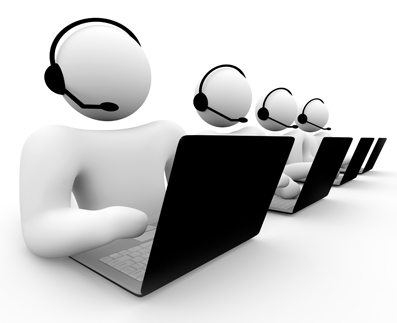 Opdracht 9) Freek moest bij het invoeren van de facturen eerst alles handmatig opschrijven op papier. Hij deed er toen een half uur over. Nu kan alles via de computer en doet hij er een kwartier over. Is de arbeidsproductiviteit gedaald of gestegen. Leg ook uit waarom. Bekijk ook eens onderstaande bron: http://nl.wikipedia.org/wiki/Arbeidsproductiviteit VerkoopdatumMerk + type aantalPrijs per stukTotaal prijs exclusief BTWTotaal prijs inclusief BTWPlastic tasjeGoederentransport per treinInternetcaféPlus supermarktenC1000SBS6RTLInternetabonnement voor thuisVrachtwagenvervoerPapieren tasjeARBEIDKAPITAALNATUUR